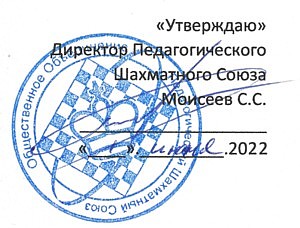 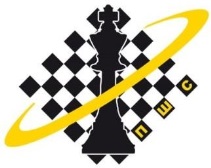 Положение о проведении турниров по шахматам, быстрым шахматам и блицу«NEVA OPEN»Цели и задачи соревнованияпродвижение направления ПШС «Шахматы в музеях» и «шахматный туризм»;повышения спортивного мастерства юных спортсменов;культурно-развлекательная деятельность юных спортсменов;Проводящая организацияПедагогический Шахматный Союз в лице директора мероприятия Моисеева Сергея Сергеевича ИП (свидетельство ОГРНИП 313774631900202).Главный судья соревнований –  Азизов Тимур Фаридович (СС1К, г. Москва).Сроки и место проведенияТурниры состоятся 18 и 19 июня 2022 года.Место проведения: Военно-исторический музей артиллерии, инженерных войск и войск связи Адрес: г. Санкт-Петербург, Александровский парк, д.7.Участники соревнованияК участию допускаются российские спортсмены любого возраста, умеющие играть в шахматы с часами. Иностранные граждане могут принять участие только при наличии ID FIDEК участию не допускаются спортсмены с повышенной температурой, с признаками ОРВИ.Программа соревнованийВ рамках мероприятия состоятся следующие турниры:Турниры по шахматам;Турниры по быстрым шахматам;Турнир по блицу.Очная регистрация на турниры с 10:00 до 10:40Турниры по шахматам и быстрым шахматам проводятся по швейцарской системе в 7 туров; по блицу – в 11 туров. Начало первого тура в 11:00. Начало игр последующих туров по факту окончания предыдущих. Допустимое время опоздания на партию – до падения флажка.В турнире по шахматам 18 июня проводится 3 тура, 19 июня – 4 тура.Закрытие турниров пройдет через 10 минут после окончания последней партии последнего тура. Для жеребьёвки используется программа «SwissManager».Соревнования проводятся по Правилам вида спорта «шахматы», утверждённым приказом Министерства спорта Российской федерации № 988 от 29 декабря  и не противоречащим Правилам игры в шахматы ФИДЕ. 
Все категории будут высланы на обсчет российского рейтинга (ФШР)Категории B, G, L, M будут высланы на обсчет международного рейтинга (FIDE) Подведение итоговМеста в турнирах определяются по сумме набранных очков, а в случае их равенства по дополнительным показателям (в порядке убывания значимости):1) Личная встреча; 2) Усечённый коэффициент Бухгольца; 3) Коэффициент Бухгольца; 4) Число побед.В случае равенства всех показателей у 2-х участников призовое место определяется решающей блиц-партией«Армагеддон» (5 минут белым и 4 минуты чёрным, с добавлением 3 секунд на ход каждому игроку, начиная с 61-го хода; в случае ничьей победителем объявляется шахматист, игравший чёрными фигурами).Право выбора цвета фигур определяется жребием.Итоги соревнования будут опубликованы на официальном сайте ПШС – ПШС.РФ.НаграждениеЦеремония награждения в турнирах будет проводиться на месте проведения турнира по факту его окончания.Участники, занявшие 1 – 3 места, награждаются кубками, медалями и дипломами, в адресных папках, а также специальными призами.Предусмотрен дополнительный зачет для девочек/девушек/женщин вне зависимости от их количества в категории. Лучшие девочки, девушки и женщины награждаются кубками, дипломами, медалями, а также специальными призами.Всем участникам вручаются сертификаты ПШС, а также памятные подарки.ФинансированиеБюджет мероприятия формируется из турнирных взносов. Расходы на участие и проживание несут родители участников и сами участники.Взносы:В турнирный взнос  включены билеты и экскурсионная программа для всех участников. На каждого участника предполагается один сопровождающий. За большее количество сопровождающих доплата 500₽.Скидки:Для тренеров, представивших своих учеников, участие в любых турнирах – бесплатно;Для игроков с рейтингом fide выше 1600 взнос за участие - 800 ₽;Участие родителей участников - бесплатно.Денежные средства поступают в кассу или на расчетный счет Индивидуального предпринимателя. Взносы турнира оплачиваются во время регистрации или заранее по платежным реквизитам ПШС.ИП МОИСЕЕВ СЕРГЕЙ СЕРГЕЕВИЧ Номер счёта: 40802810902160001609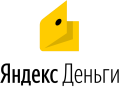 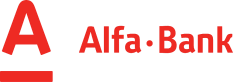 ИНН: 774316558593Банк: АО «АЛЬФА-БАНК»БИК: 044525593Оплата: наличные / по реквизитам в банк / электронные деньги Кор. счёт: 30101810200000000593Обеспечение безопасности участников и сопровождающихОбеспечение безопасности при проведении соревнования возлагается на директора турнира Моисеева Сергея Сергеевича.Мероприятие проходит с соблюдением рекомендаций по организации работы спортивных организаций в условиях рисков распространения COVID-19 № МР.3.1/2.1 0184 – 20. Порядок регистрацииВсе участники обязаны заранее подать заявку на официальном сайте ПШС через электронную форму в разделе «Регистрация». После приема более 150 заявок организаторы оставляют за собой право закрыть предварительную регистрацию до старта мероприятия.Участники, не прошедшие предварительную регистрацию, допускаются только при наличии свободных посадочных мест на усмотрение организатора.Очная регистрация начнется за час до начала турнира на месте проведения соревнования. На очнойрегистрации участники должны оплатить турнирный взнос и получить бейджик, после этого игрок будет внесен в жеребьевку 1-го тура. Игроки, оплатившие турнирный взнос по электронной форме или реквизитам ПШС также должны отметиться на очной регистрации.КонтактыДанное положение является официальным вызовом на соревнование.КатегорияФорматКонтрольДатаAШахматы + 18, 19 июняBШахматы + 18, 19 июняCБыстрые
шахматы + 18 июняDБыстрые
шахматы + 18 июняEБыстрые
шахматы + 18 июняFБыстрые
шахматы + 18 июняGБыстрые
шахматы + 18 июняHБыстрые
шахматы + 19 июняKБыстрые
шахматы + 19 июняLБыстрые
шахматы + 19 июняMБлиц + 19 июняТурнирыПри подаче заявки до 13 июняПри подаче заявки с 14 июняТурниры по шахматам3000 ₽3500 ₽Турниры  по быстрым шахматам2200 ₽2500 ₽Турнир по блицу1800 ₽2000 ₽Организатор турнираПо вопросам регистрацииМоисеев Сергей СергеевичНаталья Валентиновна8(962)998-25-618(926)169-87-96